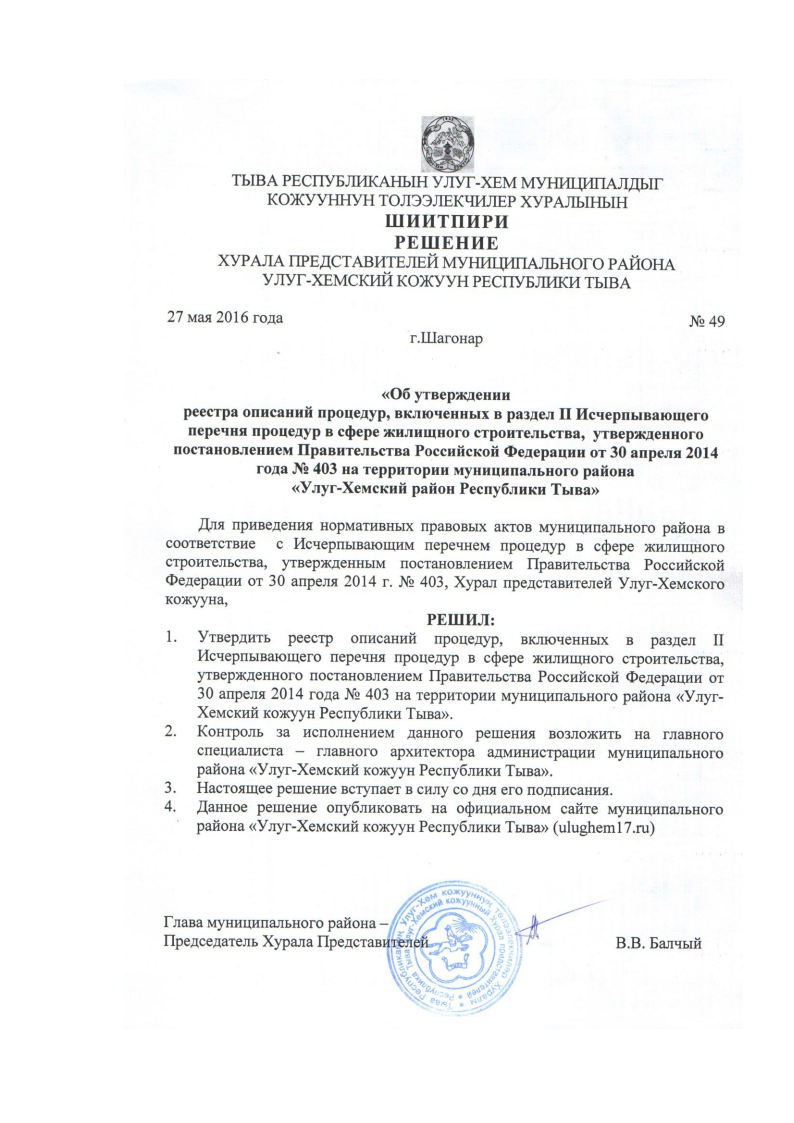 Утвержден Решением Хурала представителейУлуг-Хемского кожууна Республики Тыва№ 49 от «27» мая 2016 годаРеестр описаний процедур,включенных в Раздел II Исчерпывающего перечня процедур в сфере жилищного строительства,утвержденный постановлением Правительства Российской Федерации от 30 апреля 2014 года № 403на территории Улуг-Хемского кожууна Республики ТываНаименование процедуры в соответствие с перечнем процедур    Случаи, в которых требуется проведение процедурыУстановленные нормативным правовым актом субъекта Российской Федерации или муниципальным правовым актомУстановленные нормативным правовым актом субъекта Российской Федерации или муниципальным правовым актомУстановленные нормативным правовым актом субъекта Российской Федерации или муниципальным правовым актомУстановленные нормативным правовым актом субъекта Российской Федерации или муниципальным правовым актомУстановленные нормативным правовым актом субъекта Российской Федерации или муниципальным правовым актомУстановленные нормативным правовым актом субъекта Российской Федерации или муниципальным правовым актомУстановленные нормативным правовым актом субъекта Российской Федерации или муниципальным правовым актомУстановленные нормативным правовым актом субъекта Российской Федерации или муниципальным правовым актомНаименование процедуры в соответствие с перечнем процедур    Случаи, в которых требуется проведение процедуры   Перечень документов, которые заявитель обязан предоставить для проведения процедуры   Перечень документов, получаемых заявителем в результате проведения процедурыОснования для отказа в принятии заявления и требуемых документов для проведения процедуры, основания для приостановления проведения процедурыОснования для отказа в выдаче заключения, в том числе в выдаче отрицательного заключения, основание для не предоставления разрешения или отказа в иной установленной форме заявителю по итогам проведения процедуры   Срок проведения процедуры,   предельный срок предос   тавления заявителем документов, необходимых для проведения процедурыСтоимость проведения процедуры для заявителя или порядок определения такой стоимости  Форма подачи заявителем документов на проведение процедуры (на бумажном носителе или в электронной форме)  Орган (организация), осуществляющий проведение процедуры  Орган (организация), осуществляющий проведение процедуры12345678910111212№ 130 - Предоставление решения о согласовании архитектурно-градостроительного облика объектаРешение Хурала представителей городского поселения г. Шагонар Улуг-Хемского кожууна Республики Тыва № 39 от 24 августа 2011 г. «Об утверждении Правил землепользования и застройки городского поселения г. Шагонар Улуг-Хемский кожуун Республики Тыва»- Постановление администрации городского поселения г. Шагонар Улуг-Хемского кожууна Республики Тыва № 59 от 12 июля 2011 г. «Об утверждении Правил землепользования и застройки городского поселения г. Шагонар Улуг-Хемский кожуун Республики Тыва;Постановление администрации Улуг-Хемского кожууна Республики Тыва № 356 от 18.05.2016 г. «Об утверждении правил благоустройства на территории Улуг-Хемского кожууна Республики Тыва;Постановление администрации Улуг-Хемского кожууна Республики Тыва № 357 от 18.05.2016 г. «Об утверждении административного регламента предоставления муниципальной услуги по   предоставлению решению о согласовании архитектурно-градостроительного облика объекта»Рассмотрение предложений по застройке территории и подготовка рекомендаций по использованию земельных участков в зоне особого регулирования Эскизные проекты объектов капитального строительства и реконструкции объектов, расположенных в зоне особого регулирования и исторической зоне; объектов, значимых в масштабе города и формирующих архитектурно-художественный облик 1) заявление;2) копия документа, удостоверяющего личность заявителя (заявителей), являющегося физическим лицом, либо личность представителя физического или юридического лица;3) копия документа, удостоверяющего права (полномочия) представителя физического или юридического лица, если с заявлением обращается представитель заявителя (заявителей).Решение о согласовании архитектурно-градостро-ительного облика объекта или мотивированный отказНе установленыОтсутствие документов, предусмотренных пунктом 2.7. настоящего Административного регламента;получение ответа государственных органов, органов местного самоуправления и (или) подведомственных государственным органам и органам местного самоуправления организаций об отсутствии в их распоряжении документов (их копий или сведений, содержащихся в них), предусмотренных пунктом 2.8. настоящего Административного регламента, если заявитель не представил их самостоятельно.30 днейБесплатноНа бумажном носителе и в электронной формеАдминистрация Улуг-Хемского кожууна, главный архитектор Улуг-Хемского кожуунаАдминистрация Улуг-Хемского кожууна, главный архитектор Улуг-Хемского кожууна№ 132 -  Предоставление разрешения на осуществление земляных работРешение Хурала представителей муниципального района «Улуг-Хемский кожуун Республика Тыва» № 009 от 31.05.2011 г. «Об утверждении устава муниципального района «Улуг-Хемский кожуун Республики Тыва»Постановление администрации Улуг-Хемского кожууна Республики Тыва № 356 от 18.05.2016 г. «Об утверждении правил благоустройства на территории Улуг-Хемского кожууна Республики Тыва;Постановление администрации Улуг-Хемского кожууна Республики Тыва № 358 от 18.05.2016 г. «Об утверждении административного регламента предоставления муниципальной услуги по   предоставлению разрешения на осуществление земляных работ»В случае необходимости производства всех видов земляных работ(производство дорожных, строительных, аварийных и прочих работ)- заявление о предоставлении муниципальной услуги;- чертежи проектной документации или схемы;- проект производства работ, согласованный со службами;-  схему производства работ, согласованную с владельцами подземных и надземных инженерных сетей и землепользователей, и акт согласования Выдача ордеров на проведение земляных работ или мотивированный отказНе установленыНесоответствие представленных документов требованиям, предусмотренным настоящим Регламентом;- отсутствие полномочий у заявителя;- отсутствие технических условий на подключение к объектам инфраструктуры;- отсутствие согласований производства земляных работ с владельцами подземных инженерных сетей и с землепользователями.10 днейНа бесплатной основеНа бумажном носителе или в электронной формеАдминистрация Улуг-Хемского кожууна, главный архитектор Улуг-Хемского кожуунаАдминистрация Улуг-Хемского кожууна, главный архитектор Улуг-Хемского кожууна№ 135 - Принятие решения о предоставлении в собственность земельного участка для индивидуального жилищного строительства гражданам, имеющим 3 и более детейЗакон Республики Тыва «О земле» от 27.11.2004 г. № 886 ВХ-1;Решение Хурала представителей муниципального района «Улуг-Хемский кожуун Республика Тыва» № 009 от 31.05.2011 г. «Об утверждении устава муниципального района «Улуг-Хемский кожуун Республики Тыва»Постановление администрации Улуг-Хемского кожууна Республики Тыва № 356 от 18.05.2016 г. «Об утверждении правил благоустройства на территории Улуг-Хемского кожууна Республики Тыва;- Решение Хурала представителей городского поселения г. Шагонар Улуг-Хемского кожууна Республики Тыва № 59 от 12 июля 2011 г. «Об утверждении Правил землепользования и застройки городского поселения г. Шагонар Улуг-Хемский кожуун Республики Тыва»;- Постановление администрации Улуг-Хемского кожууна Республики Тыва № 359 от 18.05.2016 г. «Об утверждении административного регламента предоставления муниципальной услуги по принятию решения о предоставлении в собственность земельного участка для индивидуального жилищного строительства гражданам, имеющим 3 и более детей»В случае предоставления земельных участков для индивидуального жилищного строительства - заявление предоставления муниципальной услуги; документ о рождении детей; справка о составе семьи; подтверждение органа опеки и попечительства об отсутствии судебного решения о лишении родительских прав, либо об ограничении родительских прав, согласие на обработку данных, справка о регистрации; акт о проверке социально-бытовых условийНормативно правовой документ о предоставлении земельного участка Не установленыЕсли право на бесплатное получение земельного участка в соответствии с законодательством было реализовано;если граждане поставлены на учет как желающие приобрести бесплатно земельный участок в ином муниципальном образовании30 днейбесплатноНа бумажном носителе и в электронной формеАдминистрация Улуг-Хемского кожууна,специалист по земельным и имущественным отношениям администрации Улуг-Хемского кожуунаАдминистрация Улуг-Хемского кожууна,специалист по земельным и имущественным отношениям администрации Улуг-Хемского кожууна№ 136 - Принятие решения о бесплатном предоставлении гражданину земельного участка для ИЖС в случаях, предусмотренных законами субъекта РФЗакон Республики Тыва «О земле» от 27.11.2004 г. № 886 ВХ-1;Решение Хурала представителей муниципального района «Улуг-Хемский кожуун Республика Тыва» № 009 от 31.05.2011 г. «Об утверждении устава муниципального района «Улуг-Хемский кожуун Республики Тыва»;Решение Хурала представителей муниципального района «Улуг-Хемский кожуун Республики Тыва» № 162 от 25.12.2013 г.  «Об утверждении Положения о порядке бесплатного предоставления в собственность граждан земельного участков для индивидуального жилищного строительства из земель, находящейся в муниципальной собственности на территории муниципального района «Улуг-Хемский кожуун Республики Тыва»- Постановление администрации Улуг-Хемского кожууна Республики Тыва № 360 от 18.05.2016 г. «Об утверждении административного регламента предоставления муниципальной услуги по принятию решения о бесплатном предоставлении гражданину земельного участка для ИЖС в случаях, предусмотренных законами субъекта РФ»В случае предоставление земельных участков для индивидуального жилищного строительства- заявление предоставления муниципальной услуги; документ о рождении детей; справка о составе семьи; подтверждение органа опеки и попечительства об отсутствии судебного решения о лишении родительских прав, либо об ограничении родительских прав, согласие на обработку данных, справка о регистрации; акт о проверке социально-бытовых условийНормативно правовой документ о предоставлении земельного участка Не установлены -  если право на бесплатное получение земельного участка в соответствии с законодательством было реализовано;        - если граждане поставлены на учет как желающие приобрести бесплатно земельный участок в ином муниципальном образовании30 днейбесплатноНа бумажном носителе и в электронной формеАдминистрация Улуг-Хемского кожууна,специалист по земельным и имущественным отношениям администрации Улуг-Хемского кожуунаАдминистрация Улуг-Хемского кожууна,специалист по земельным и имущественным отношениям администрации Улуг-Хемского кожууна